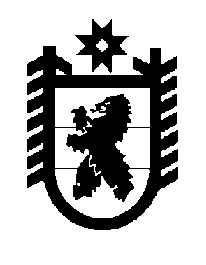 Российская Федерация Республика Карелия    ПРАВИТЕЛЬСТВО РЕСПУБЛИКИ КАРЕЛИЯПОСТАНОВЛЕНИЕот  8 ноября 2018 года № 407-Пг. Петрозаводск О внесении изменения в постановление Правительства Республики Карелия от 27 февраля 2018 года № 85-П Правительство Республики Карелия п о с т а н о в л я е т:Внести в приложение к постановлению Правительства Республики Карелия от 27 февраля 2018 года № 85-П «О распределении на 2018 год субсидий бюджетам муниципальных образований на поддержку местных инициатив граждан, проживающих в муниципальных образованиях» (Собрание законодательства Республики Карелия, 2018, № 2, ст. 304) изменение, изложив его в следующей редакции:«Приложениек постановлению ПравительстваРеспублики Карелияот 27 февраля 2018 года № 85-ПРаспределениена 2018 год субсидий бюджетам муниципальных образованийна поддержку местных инициатив граждан, проживающихв муниципальных образованиях                                                                                                                (рублей)           Глава Республики Карелия 					                  А.О. Парфенчиков№ п/пМуниципальное образованиеСумма1231.Петрозаводский городской округ2 923 749,712.Костомукшский городской округ1 050 630,001233.Беломорский муниципальный район, в том числе1 071 729,003.Сосновецкое сельское поселение799 621,003.Сумпосадское сельское поселение272 108,004.Калевальский муниципальный район, в том числе2 273 705,004.Калевальское городское поселение180 000,004.Боровское сельское поселение686 755,004.Юшкозерское сельское поселение516 950,005.Кемский муниципальный район, в том числе728 000,005.Рабочеостровское сельское поселение728 000,006.Кондопожский муниципальный район, в том числе5 284 275,406.Кондопожское городское поселение995 690,006.Кончезерское сельское поселение926 935,006.Петровское сельское поселение289 870,006.Янишпольское сельское поселение915 400,007.Лахденпохский муниципальный район, в том числе1 024 492,007.Лахденпохское городское поселение657 600,007.Куркиёкское сельское поселение366 892,008.Лоухский муниципальный район, в том числе865 441,178.Лоухское городское поселение373 784,508.Плотинское сельское поселение491 656,679.Медвежьегорский муниципальный район, в том числе3 027 399,119.Великогубское сельское поселение654 440,119.Паданское сельское поселение621 627,009.Толвуйское сельское поселение934 319,0012310.Муезерский муниципальный район, в том числе3 298 274,2510.Ледмозерское сельское поселение748 000,0010.Ребольское сельское поселение554 085,0010.Суккозерское сельское поселение954 323,2511.Олонецкий муниципальный район, в том числе3 523 019,7411.Олонецкое городское поселение490 842,0011.Видлицкое сельское поселение501 620,0011.Ильинское сельское поселение289 274,0011.Коверское сельское поселение558 000,0011.Мегрегское сельское поселение673 483,0011.Михайловское сельское поселение634 045,0012.Питкярантский муниципальный район, в том числе4 378 274,5512.Питкярантское городское поселение1 000 000,0012.Ляскельское сельское поселение909 510,0012.Салминское сельское поселение1 099 560,0012.Харлуское сельское поселение369 204,5513.Прионежский муниципальный район, в том числе5 652 216,3913.Деревянское сельское поселение1 000 000,0013.Ладвинское сельское поселение1 000 000,0013.Нововилговское сельское поселение1 206 367,3913.Рыборецкое сельское поселение765 000,0013.Шелтозерское сельское поселение680 849,0014.Пряжинский муниципальный район, в том числе2 434 432,8814.Пряжинское городское поселение891 815,0014.Крошнозерское сельское поселение275 388,00123Матросское сельское поселение457 121,08Эссойльское сельское поселение810 108,8015.Пудожский муниципальный район, в том числе4 054 724,8415.Авдеевское сельское поселение699 674,8415.Кривецкое сельское поселение1 000 000,0015.Куганаволокское сельское поселение355 050,0015.Шальское сельское поселение1 000 000,0016.Сегежский муниципальный район, в том числе1 958 189,3016.Сегежское городское поселение999 618,3016.Валдайское сельское поселение958 571,0017.Сортавальский муниципальный район, в том числе2 335 713,3617.Сортавальское городское поселение712 216,0017.Хелюльское городское поселение739 942,0018.Суоярвский муниципальный район, в том числе3 862 173,1718.Вешкельское сельское поселение870 175,1718.Лоймольское сельское поселение991 998,00Итого49 746 439,87».